Busabfahrtszeiten 2020/21 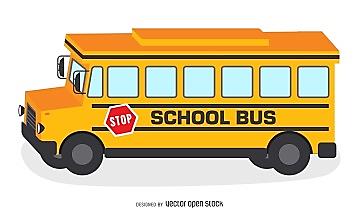 kleiner Bus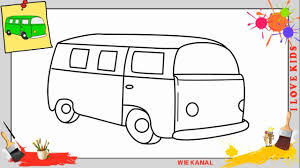 7.27Schammersrieth7.30Frankenrieth7.32Ottenrieth7.37Spielberg7.41Woppenrieth7.45Lennersrieth7.53Oberbernriethgroßer Bus7.48Letzau7.51Oberhöll7.55Remmelberg7.58Albersrieth Gesamt 48 Buskinder